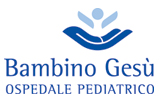 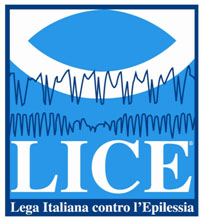 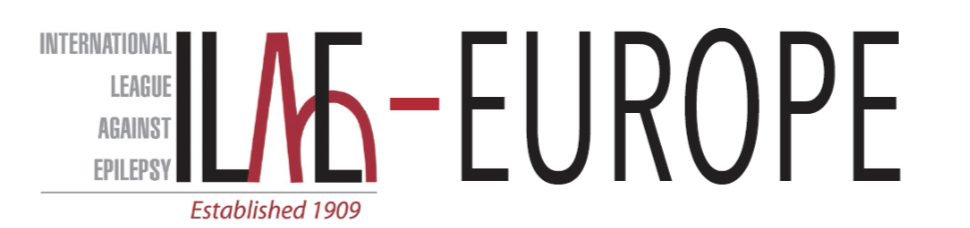 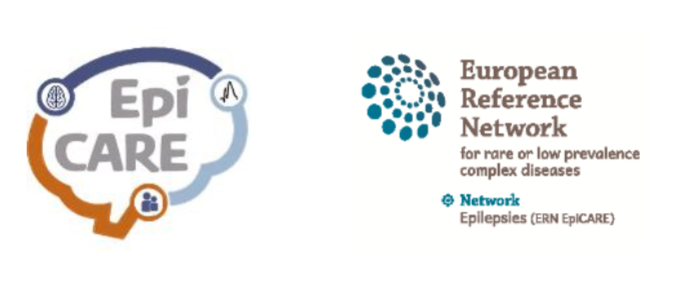 9th International Residential Course on Drug Resistant EpilepsiesBambino Gesù Children’s Hospital – IRCCS, Rome – ItalyWith the endorsement of International League against Epilepsy ILAE Europe Lega Italiana Contro l’EpilessiaTagliacozzo (AQ), Italy 4-10 September 2022PROGRAMME AND FACULTYSunday 4th of SeptemberMonday 5th of SeptemberTuesday 6th SeptemberWednesday 7th of SeptemberThursday 8th of SeptemberFriday 9th of SeptemberSaturday 10th of SeptemberTutors and topics16.00-18.00Arrival18.30-19.30Welcome and introduction to the CourseOrganizing Committee and local authoritiesChair:  M. Bialer – M. WalkerChair:  M. Bialer – M. WalkerChair:  M. Bialer – M. Walker08.30-09.30L1 Drug resistant epilepsy: concept and biological basisDrug resistant epilepsy: concept and biological basisDrug resistant epilepsy: concept and biological basisE. Palma09.30-10.30L2Old & New Antiepileptic Drugs (AEDs) and their Clinically-Relevant Drug InteractionOld & New Antiepileptic Drugs (AEDs) and their Clinically-Relevant Drug InteractionOld & New Antiepileptic Drugs (AEDs) and their Clinically-Relevant Drug InteractionM. Bialer10.30-11.00Coffee Break11.00-12.45WG1P. TinuperE. GardellaM. Bialer13.00-14.30LunchChair: M. Bialer – M. WalkerChair: M. Bialer – M. WalkerChair: M. Bialer – M. Walker14.30-15.15L3Personalized medicine, where we are: is still far from the real world?Personalized medicine, where we are: is still far from the real world?Personalized medicine, where we are: is still far from the real world?N. Specchio15.15-16.15L4Gene therapy for epilepsy: how far is?Gene therapy for epilepsy: how far is?Gene therapy for epilepsy: how far is?M. Walker16.15-16.45Coffee Break16.45-19.15Plenary Case presentationChair: P. Tinuper – F. VigevanoChair: P. Tinuper – F. VigevanoChair: P. Tinuper – F. VigevanoChair: F. Vigevano – E. GardellaChair: F. Vigevano – E. GardellaChair: F. Vigevano – E. Gardella08.30-09.30L1New AEDs in the pipeline: What is next after fenfluramine and cenobamateNew AEDs in the pipeline: What is next after fenfluramine and cenobamateNew AEDs in the pipeline: What is next after fenfluramine and cenobamateM. Bialer09.30-10.30L2Critical interpretation of clinical trialsCritical interpretation of clinical trialsCritical interpretation of clinical trialsE. Perucca (remote)10.30-11.00Coffee Break11.00-12.45WG1M. BialerP. TinuperE. Gardella13.00-14.00LunchChair:  H. Cross – E. GardellaChair:  H. Cross – E. GardellaChair:  H. Cross – E. Gardella14.00 -14.45L3Genetic panels and molecular testsGenetic panels and molecular testsGenetic panels and molecular testsM. Trivisano14.45 – 15.30L5How to deal with Developmental and epileptic encephalopathiesHow to deal with Developmental and epileptic encephalopathiesHow to deal with Developmental and epileptic encephalopathiesH. Cross15.30 – 16.00Coffee Break16.00 – 16.45Cellular and molecular biomarkers in drug resistant epilepsiesCellular and molecular biomarkers in drug resistant epilepsiesCellular and molecular biomarkers in drug resistant epilepsiesE. Aronica16.45 – 18.00WG2E. GardellaM. BialerP. Tinuper18.00 – 19.30Plenary Case presentationChair: H. Cross - N. SpecchioChair: H. Cross - N. SpecchioChair: H. Cross - N. SpecchioChair: L. de Palma – P. Tinuper Chair: L. de Palma – P. Tinuper Chair: L. de Palma – P. Tinuper 08.30 – 09.30L1Structural abnormalities in Developmental and Epileptic encephalopathiesStructural abnormalities in Developmental and Epileptic encephalopathiesStructural abnormalities in Developmental and Epileptic encephalopathiesR. Guerrini09.30 – 10.15L2Video-EEG in early onset severe epilepsies Video-EEG in early onset severe epilepsies Video-EEG in early onset severe epilepsies L. Fusco10.15 – 10.45Coffee BreakChair: M. Trivisano – F. VigevanoChair: M. Trivisano – F. VigevanoChair: M. Trivisano – F. Vigevano10.45 – 11.30L3From genetic testing to the phenotypeFrom genetic testing to the phenotypeFrom genetic testing to the phenotypeE. Gardella11.30 – 12.15L4Developmental and Epileptic encephalopathies in adultsDevelopmental and Epileptic encephalopathies in adultsDevelopmental and Epileptic encephalopathies in adultsF. Bisulli12.15 – 13.30WG1M. Trivisano/R. Nabbout L. de PalmaE. Trinka13.30 – 14.30LunchChair: P. Curatolo – E. TrinkaChair: P. Curatolo – E. TrinkaChair: P. Curatolo – E. Trinka08.30-09.30L2Can we predict drug resistant Epilepsies? Can we predict drug resistant Epilepsies? Can we predict drug resistant Epilepsies? S. Zuberi09.30 – 10.30L1Dravet Syndrome and new treatment perspectivesDravet Syndrome and new treatment perspectivesDravet Syndrome and new treatment perspectivesL. Lagae10.30 – 11.15L3 Treatable metabolic epilepsiesTreatable metabolic epilepsiesTreatable metabolic epilepsiesB. Plecko11.15 – 11.45Coffee Break11.45 – 13.15WG1E. TrinkaM. Trivisano/ R. NabboutL. de Palma13.15 – 14.15LunchChair: N. Specchio – L. LagaeChair: N. Specchio – L. LagaeChair: N. Specchio – L. Lagae14.15 – 14.45L4Epilepsy Genetic Initiative (CURE Foundation) Epilepsy Genetic Initiative (CURE Foundation) Epilepsy Genetic Initiative (CURE Foundation) TBA14.45 – 15.45L5Status Epilepticus in epileptic patientsStatus Epilepticus in epileptic patientsStatus Epilepticus in epileptic patientsE. Trinka15.45 – 16.45L6Rescue medications in epilepsyRescue medications in epilepsyRescue medications in epilepsyF. Vigevano16.45 – 17.15Coffee Break17.15 – 19.00Plenary Case presentationChair: S. Zuberi – R. Nabbout Chair: S. Zuberi – R. Nabbout Chair: S. Zuberi – R. Nabbout Chair: TBA – TBAChair: TBA – TBAChair: TBA – TBASURGICAL REMEDIABLE EPILEPSIESSURGICAL REMEDIABLE EPILEPSIESSURGICAL REMEDIABLE EPILEPSIES08.30 – 09.30L2Management of drug resistant epilepsies in children: is duration of epilepsy a matter?Management of drug resistant epilepsies in children: is duration of epilepsy a matter?Management of drug resistant epilepsies in children: is duration of epilepsy a matter?A. Arzimanoglou09.30 – 10.30L1Indication and outcome of epilepsy surgeryIndication and outcome of epilepsy surgeryIndication and outcome of epilepsy surgeryL. Tassi10.30 – 10.45Coffee Break10.45 – 11.30L3TBATBATBATBA11.30 – 13.00WG1L. de PalmaE. TrinkaM. Trivisano/R. Nabbout13.00 – 14.30LunchChair: A. de Benedictis – TBA Chair: A. de Benedictis – TBA Chair: A. de Benedictis – TBA 14.30 – 15.30L4TSC drug treatment and surgical approachTSC drug treatment and surgical approachTSC drug treatment and surgical approachF. Jansen15.30 – 16.30L5Epilepsy surgery in genetic epilepsiesEpilepsy surgery in genetic epilepsiesEpilepsy surgery in genetic epilepsiesK. Braun16.30 – 17.15L6NeuromodulationNeuromodulationNeuromodulationC.E. Marras17.15 – 17.30Coffee Break17.30 – 19.00Plenary Case presentationChair: C.E. Marras – F. JansenChair: C.E. Marras – F. JansenChair: C.E. Marras – F. JansenChair: F. Vigevano – N. SpecchioNovel diagnostic tools for novel therapies09.00 – 09.45L1Developmental and epileptic encephalitis: how comorbidities influence the outcomeR. Nabbout09.45 – 10.30L2Autism in Developmental and epileptic encephalopathiesS. Auvin10.30 – 11.15Case presentation11.15 – 11.30Coffee BreakShort pills for emerging treatments 11.30 – 11.45L3Sponsored talkTBA11.45 – 12.00L4Sponsored talkTBA12.00 – 12.45L5The case of TPP1 replacement treatmentN. Specchio12.45 – 13.30Grand Round and CompetitionAll13.30 – 14.30LunchEnd of courseEnd of courseE. GardellaDifferential diagnosis in childrenM. BialerDrug interactionsF. BisulliDifferential diagnosis in adultsL. de PalmaSeizure semiology and diagnostic value of video-EEGTBA (Trinka ?)Practical management in adult patients with SEM. Trivisano/ R. NabboutGenetic epilepsies@epitagliacozzowww.facebook.com/epilepsy.tagliacozzowww.epilepsytagliacozzo.com   info@epilepsytagliacozzo.com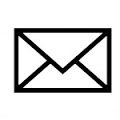 